LAPORAN EVALUASI DIRIHALAMAN MUKA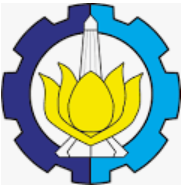 LAPORAN EVALUASI DIRI AKREDITASI PROGRAM STUDIPROGRAM DAN NAMA PROGRAM STUDIINSTITUT TEKNOLOGI SEPULUH NOPEMBERSURABAYA, 2022IDENTITAS PENGUSULPerguruan Tinggi	:	Perguruan TinggiUnit Pengelola Program Studi	:	<Nama Fakultas/Sekolah/Departemen>Jenis Program	:	<Diploma 1/Diploma 2/Diploma 3/Sarjana/Sarjana Terapan/Magister/Magister Terapan/Doktor/ Doktor Terapan>Nama Program Studi	:	<Nama Program Studi>Alamat	:	<Alamat Program Studi>Nomor Telpon	:	<No Telepon Program Studi>E-mail dan Website	:Nomor SK Pendirian PT 1	:Tanggal SK Pendirian PT	:Pejabat PenandatanganSK Pendirian PT	:Nomor SK Pembukaan PS 2	:	<Nomor SK Pembukaan PS> Tanggal SK Pembukaan PS 3	:	<Tanggal SK Pembukaan PS> Pejabat PenandatanganSK Pembukaan PS	:	<Nama Pejabat> Pertama Menerima Mahasiswa	:	<Tahun> Peringkat TerbaruAkreditasi PS	:	<Peringkat Akreditasi>Nomor SK BAN-PT	:	<No SK BAN PT>1 Lampirkan salinan Surat Keputusan Pendirian Perguruan Tinggi.2 Lampirkan salinan Surat Keputusan Pembukaan Program Studi.3 Lampirkan salinan Surat Keputusan Akreditasi Program Studi terbaru.Tabel 1. Daftar Program Studi di Unit Pengelola Program Studi (UPPS)Keterangan:1) Diisi dengan jumlah mahasiswa aktif di masing-masing PS saat TS.IDENTITAS TIM PENYUSUN LAPORAN EVALUASI DIRINama	: ......................................................................NIDN / NIDK / NIP	: ......................................................................Jabatan	: ......................................................................Tanggal Pengisian	: DD – MM – YYYYTanda Tangan	:Nama	: ......................................................................NIDN / NIDK / NIP	: ......................................................................Jabatan	: ......................................................................Tanggal Pengisian	: DD – MM – YYYYTanda Tangan	:Nama	: ......................................................................NIDN / NIDK / NIP	: ......................................................................Jabatan	: ......................................................................Tanggal Pengisian	: DD – MM – YYYYTanda Tangan	:Nama	: ......................................................................NIDN / NIDK / NIP	: ......................................................................Jabatan	: ......................................................................Tanggal Pengisian	: DD – MM – YYYYTanda Tangan	:KATA PENGANTARRINGKASAN EKSEKUTIFDAFTAR ISIIDENTITAS PENGUSULIDENTITAS TIM PENYUSUN LAPORAN EVALUASI DIRI KATA PENGANTARRINGKASAN EKSEKUTIFBAB I. PENDAHULUANDASAR PENYUSUNANTIM PENYUSUN DAN TANGGUNGJAWABNYAMEKANISME KERJA PENYUSUNAN EVALUASI DIRIBAB II. LAPORAN EVALUASI DIRIKRITERIAVISI, MISI, TUJUAN DAN STRATEGITATA PAMONG, TATA KELOLA, DAN KERJASAMAMAHASISWASUMBER DAYA MANUSIAKEUANGAN, SARANA DAN PRASARANAPENDIDIKANPENELITIANPENGABDIAN KEPADA MASYARAKATLUARAN DAN CAPAIAN TRIDARMAANALISIS DAN PENETAPAN PROGRAM PENGEMBANGAN UNIT PENGELOLA PROGRAM STUDI DAN PROGRAM STUDIBAB III. PENUTUPLAMPIRAN 2: PETUNJUK PENULISANStruktur laporan mengikuti Panduan Penyusunan Laporan Evaluasi DiriUkuran kertas: A4Jenis dan ukuran font: Arial 11Spasi: 1,15Jumlah halaman maksimum = 120, dengan rincian sebagai berikut.PENDAHULUANLaporan Evaluasi Diri mencakup keseluruhan evaluasi diri UPPS yang bertanggung jawab menyelenggarakan program studi, mengacu pada Peraturan Pemerintah Nomor 4 Tahun 2014 tentang Penyelenggaraan Pendidikan Tinggi dan Pengelolaan Perguruan Tinggi, sesuai dengan struktur organisasi dan tata kerja di masing-masing perguruan tinggi. Pendahuluan ini berisi deskripsi yang memuat dasar penyusunan, tim penyusun, dan mekanisme kerja penyusunan LED.Dasar PenyusunanBagian ini berisi kebijakan tentang penyusunan evaluasi diri di perguruan tinggi yang di dalamnya termasuk juga tujuan dilakukannya penyusunan LED. Pada bagian ini, UPPS harus mampu menunjukkan keterkaitan LED dengan rencana pengembangan perguruan tinggi.Tim Penyusun dan Tanggung JawabnyaPada bagian ini UPPS harus dapat menunjukkan bukti formal tim penyusun LED beserta deskripsi tugasnya, termasuk di dalamnya keterlibatan berbagai unit, para pemangku kepentingan internal (mahasiswa, pimpinan, dosen, dan tenaga kependidikan) dan eksternal (lulusan, pengguna, dan mitra) dalam penyusunan LED.Mekanisme Kerja Penyusunan LEDBagian ini harus memuat mekanisme pengumpulan data dan informasi, verifikasi dan validasi data, pengecekan konsistensi data, analisis data, identifikasi akar masalah dan penetapan strategi pengembangan yang mengacu pada rencana pengembangan UPPS, yang disertai dengan jadwal kerja tim yang jelas.LAPORAN EVALUASI DIRIA. KriteriaBagian ini berisi uraian dan penjelasan mengenai latar belakang, kebijakan, strategi, indikator kinerja, evaluasi capaian kinerja, pelaksanaan penjaminan mutu, pengukuran kepuasan pengguna, serta simpulan hasil evaluasi dan tindak lanjut terkait pelaksanaan dan pengelolaan kegiatan tridarma di UPPS dan program studi yang diakreditasi pada 9 kriteria akreditasi, yang meliputi kriteria-kriteria: 1) Visi, Misi, Tujuan, dan Strategi, 2) Tata Kelola, Tata Pamong, dan Kerjasama, 3) Mahasiswa, 4) Sumber Daya Manusia, 5) Keuangan, Sarana, dan Prasarana, 6) Pendidikan, 7) Penelitian, 8) Pengabdian kepada Masyarakat, dan 9) Luaran dan Capaian Tridarma.A.1 Visi, Misi, Tujuan, dan StrategiLatar BelakangBagian ini menjelaskan latar belakang, tujuan, rasional, dan mekanisme penetapan visi, misi, tujuan, dan strategi (VMTS) UPPS yang mencerminkan visi perguruan tinggi dan memayungi visi keilmuan program studi yang diakreditasi, serta rencana strategisnya.KebijakanBerisi deskripsi dokumen formal kebijakan yang mencakup: mekanisme penyusunan, evaluasi, sosialisasi, dan implementasi VMTS ke dalam program pengembangan UPPS dan program studi.Strategi Pencapaian Visi, Misi, dan TujuanBagian ini menjelaskan secara komprehensif strategi pencapaian visi, misi, dan tujuan (VMT) UPPS yang melibatkan seluruh komponen pemangku kepentingan perguruan tinngi. Pada bagian ini juga harus diuraikan sumber daya yang dialokasikan untuk mencapai visi yang telah ditetapkan serta mekanisme kontrol ketercapaiannya.Indikator Kinerja UtamaUPPS memiliki rencana pengembangan yang memuat indikator- indikator kinerja dan target yang ditetapkan untuk mencapai tujuan strategis jangka enengah dan jangka panjang.Indikator Kinerja TambahanIndikator kinerja tambahan adalah indikator VMTS lain yang secara spesifik ditetapkan oleh UPPS yang dapat berupa indikator kinerja turunan dari butir- butir Indikator Kinerja Utama (IKU) yang ada. Data indikator kinerja tambahan yang sahih harus diukur, dimonitor, dikaji, dan dianalisis untuk perbaikan berkelanjutan.Evaluasi Capaian VMTSBerisi deskripsi dan analisis keberhasilan dan/atau ketidakberhasilan pencapaian VMTS yang telah ditetapkan. Capaian kinerja harus diukur dengan metoda yang tepat, dan hasilnya dianalisis serta dievaluasi. Analisis dan evaluasi terhadap capaian kinerja harus mencakup identifikasi akar masalah, faktor pendukung keberhasilan dan faktor penghambat ketercapaian VMTS di UPPS.Simpulan Hasil Evaluasi Ketercapaian VMTS dan TindaklanjutBerisi ringkasan dari pemosisian, masalah dan akar masalah, serta rencana perbaikan dan pengembangan UPPS dan program studi yang diakreditasi.A.2 Tata Pamong, Tata Kelola, dan KerjasamaLatar BelakangBagian ini mencakup latar belakang, tujuan, dan rasional penentuan strategi pencapaian standar pendidikan tinggi yang ditetapkan perguruan tinggi terkait tata kelola, tata pamong, dan kerjasama, yang mencakup: sistem tata pamong, kepemimpinan, sistem penjaminan mutu, dan kerjasama. Tata pamong merujuk pada struktur organisasi, mekanisme, dan proses bagaimana UPPS dan program  studi yang diakreditasi dikendalikan dan diarahkan untuk mencapai visinya. Tata pamong juga harus mengimplementasikan manajemen risiko untuk menjamin keberlangsungan UPPS dan program studi yang diakreditasi. Pada bagian ini harus dideskripsikan perwujudan tata pamong yang baik (good governance), sistem pengelolaan, sistem penjaminan mutu, dan kerjasama di UPPS dan program studi yang diakreditasi.KebijakanBagian ini berisi deskripsi dokumen formal kebijakan pengembangan tata kelola dan tata pamong, legalitas organisasi dan tata kerja yang ditetapkan oleh perguruan tinggi, sistem pengelolaan yang diacu oleh UPPS. Pada bagian ini juga dideskripsikan kebijakan PT untuk pelaksanaan Merdeka Belajar dan Kampus Merdeka.Sistem Penjaminan MutuBagian ini berisi dokumen formal kebijakan sistem penjaminan mutu yang diacu UPPS, dokumen penjaminan mutu yang dimiliki UPPS, dan implementasi sistem penjaminan mutu, minimal mencakup: implementasi sistem penjaminan mutu, minimal mencakup:Keberadaan organ/fungsi pelaksana penjaminan mutu internal yang berlaku pada UPPS yang didukung dokumen formal pembentukannya.Keterlaksanaan penjaminan mutu program studi yang sesuai dengan standar pendidikan tinggi yang ditetapkan perguruan tinggi, manual mutu, dan dokumen mutu lainnya.Ketersediaan bukti sahih efektivitas pelaksanaan penjaminan mutu sesuai dengan siklus penetapan, pelaksanaan, evaluasi, pengendalian, dan perbaikan berkelanjutan (PPEPP).KerjasamaBagian ini berisi dokumen formal kebijakan kerjasama yang diacu UPPS.Mutu, manfaat, kepuasan dan keberlanjutan kerjasama yang relevan dengan program studi yang diakreditasi. UPPS memiliki bukti yang sahih terkait kerjasama yang ada serta memenuhi aspek-aspek sebagai berikut:Memberikan peningkatan kinerja tridarma dan MBKM serta fasilitas pendukung,memberikan manfaat dan kepuasan kepada mitra, danmenjamin keberlanjutan kerjasama dan hasilnya.memberikan kepuasan kepada mitra industri dan mitra kerjasama lainnya, serta menjamin keberlanjutan kerjasama dan hasilnya3) Hasil analisis data terhadap: jumlah, jenis, lingkup kerjasama tridarma (pendidikan, penelitian, Pengabdian kepada Masyarakat) yang relevan dan bermanfaat bagi program studi yang diakreditasi (Tabel 2.1, Tabel 2.2, Tabel 2.3 LKPS).Penjaminan Mutu Tata Pamong, Tata Kelola, dan KerjasamaBerisi deskripsi dan bukti sahih tentang implementasi sistem penjaminan mutu di UPPS yang sesuai dengan standar pendidikan tinggi yang ditetapkan perguruan tinggi terkait tata pamong, tata kelola, dan kerjasama, yang mengikuti siklus penetapan, pelaksanaan, evaluasi, pengendalian, dan perbaikan berkelanjutan (PPEPP).Kepuasan PenggunaBerisi deskripsi mengenai pengukuran kepuasan para pemangku kepentingan,yang mencakup: mahasiswa, dosen, tenaga kependidikan, lulusan, pengguna dan mitra terhadap layanan manajemen yang memenuhi aspek-aspek berikut:menggunakan instrumen kepuasan yang sahih, andal, mudah digunakan,dilaksanakan secara berkala, serta datanya terekam secara komprehensif,dianalisis dengan metode yang tepat serta bermanfaat untuk pengambilan keputusan,review terhadap pelaksanaan pengukuran kepuasan para pemangku kepentingan,hasilnya dipublikasikan dan mudah diakses oleh para pemangku kepentingan, danhasil pengukuran kepuasan ditindaklanjuti untuk perbaikan dan peningkatan mutu secara berkala dan tersistem.Simpulan Hasil Evaluasi dan Tindak lanjutBerisi ringkasan dari pemosisian, masalah dan akar masalah, serta rencana perbaikan dan pengembangan yang akan dilakukan UPPS terkait tata pamong, tata kelola, dan kerjasama pada program studi yang diakreditasi.A.3 Mahasiswa1. Latar BelakangBagian ini mencakup latar belakang, tujuan, dan rasional penentuan strategi pencapaian standar pendidikan tinggi yang ditetapkan perguruan tinggi terkait kemahasiswaan yang mencakup kualitas input mahasiswa, daya tarik program studi, layanan kemahasiswaan, maupun standar khusus lain yang ditetapkan berdasarkan kebutuhan dan karakteristik proses pembelajaran di program studi yang diakreditasi.KebijakanBagian ini berisi deskripsi dokumen formal kebijakan yang mencakup metoda rekrutmen dan sistem seleksi, serta layanan kemahasiswaan yang dapat diberikan dalam bentuk: kegiatan pengembangan kemampuan penalaran, minat dan bakat, kegiatan bimbingan karir dan kewirausahaan, serta kegiatan peningkatan kesejahteraan (bimbingan dan konseling, beasiswa, dan kesehatan).Strategi Pencapaian StandarBagian ini mencakup strategi UPPS dalam pencapaian standar pendidikan tinggi yang ditetapkan perguruan tinggi terkait kemahasiswaan. Pada bagian ini juga harus diuraikan sumber daya yang dialokasikan untuk mencapai standar yang telah ditetapkan serta mekanisme kontrol ketercapaiannya.Indikator Kinerja UtamaKualitas Input MahasiswaMetode rekrutmen dan sistem seleksi yang mampu mengidentifikasi kemampuan dan potensi calon mahasiswa dalam menjalankan proses pendidikan dan mencapai capaian pembelajaran yang ditetapkan.Hasil analisis data terhadap: Rasio jumlah pendaftar terhadap jumlah mahasiswa baru untuk program studi dengan jumlah kebutuhan lulusan tinggi (Tabel 3 LKPS).Pertumbuhan jumlah mahasiswa baru untuk program studi dengan jumlah kebutuhan lulusan rendah (Tabel 3 LKPS).Layanan KemahasiswaanLayanan kemahasiswaan yang disediakan oleh perguruan tinggi untuk seluruh mahasiswa, termasuk akses dan mutu layanan dalam bidang:penalaran, minat dan bakat,kesejahteraan (bimbingan dan konseling, layanan beasiswa, dan layanan kesehatan), danbimbingan karir dan kewirausahaanIndikator Kinerja TambahanIndikator kinerja tambahan adalah indikator kinerja kemahasiswaan lain yang berlaku di UPPS berdasarkan standar pendidikan tinggi yang ditetapkan perguruan tinggi untuk melampaui SN-DIKTI. Data indikator kinerja tambahan yang sahih harus diukur, dimonitor, dikaji, dan dianalisis untuk perbaikan berkelanjutan.Evaluasi Capaian KinerjaBerisi deskripsi dan analisis keberhasilan dan/atau ketidakberhasilan atas ketercapaian indikator kinerja yang berlaku di UPPS berdasarkan standar pendidikan tinggi yang ditetapkan perguruan tinggi. Capaian kinerja harus diukur dengan metoda yang tepat, dan hasilnya dianalisis serta dievaluasi. Analisis terhadap capaian kinerja harus mencakup identifikasi akar masalah, faktor pendukung keberhasilan dan faktor penghambat ketercapaiannya, serta deskripsi singkat tindak lanjut yang akan dilakukan.7. Penjaminan Mutu MahasiswaBerisi deskripsi dan bukti sahih tentang implementasi sistem penjaminan mutu di UPPS yang sesuai dengan standar pendidikan tinggi yang ditetapkan perguruan tinggi terkait kemahasiswaan, yang mengikuti siklus penetapan, pelaksanaan, evaluasi, pengendalian, dan perbaikan berkelanjutan (PPEPP).8. Kepuasan PenggunaBerisi deskripsi mengenai pengukuran kepuasan mahasiswa terhadap layanan kemahasiswaan yang memenuhi aspek-aspek berikut:Kejelasan instrumen yang digunakan, metoda, pelaksanaan, perekaman, dan analisis datanya.Ketersediaan bukti yang sahih tentang hasil pengukuran kepuasan mahasiswa yang dilaksanakan secara konsisten, ditindaklanjuti secara berkala, dan tersistem.Simpulan Hasil Evaluasi dan Tindak LanjutBerisi ringkasan dari pemosisian, masalah dan akar masalah, serta rencana perbaikan dan pengembangan yang akan dilakukan UPPS terkait mahasiswa pada program studi yang diakreditasi.A.4 Sumber Daya ManusiaLatar BelakangBagian ini mencakup latar belakang, tujuan, dan rasional penentuan strategi pencapaian standar pendidikan tinggi yang ditetapkan perguruan tinggi terkait sumber daya manusia (SDM) yang mencakup: profil dosen (kualifikasi, kompetensi, proporsi dan beban kerja), kinerja dosen (kepakaran, kinerja dan prestasi di bidang pendidikan, penelitian dan Pengabdian kepada Masyarakat), pengembangan dosen, tenaga kependidikan, serta pengelolaan SDM (dosen dan tenaga kependidikan).KebijakanBagian ini berisi deskripsi dokumen formal kebijakan yang mencakup:Penetapan standar pendidikan tinggi yang ditetapkan perguruan tinggi terkait kualifikasi, kompetensi, beban kerja, proporsi, serta pengelolaan SDM (dosen dan tenaga kependidikan).Pengelolaan SDM yang meliputi:Perencanaan, rekrutmen, seleksi, penempatan, pengembangan, retensi, pemberhentian, dan pensiun telah ditetapkan untuk memenuhi kebutuhan pendidikan, penelitian, dan Pengabdian kepada Masyarakat.Kriteria perencanaan, rekrutmen, seleksi, penempatan, pengembangan, retensi, pemberhentian, dan pensiun ditetapkan serta dikomunikasikan.Kegiatan pengembangan seperti: studi lanjut, seminar, konferensi, workshop, simposium, dll.Skema pemberian reward and punishment, pengakuan, mentoring yang diimplementasikan untuk memotivasi dan mendukung pelaksanaan tridarma.Strategi Pencapaian StandarBagian ini mencakup strategi UPPS dalam pencapaian standar pendidikan tinggi yang ditetapkan perguruan tinggi terkait SDM (dosen sebagai pendidik, peneliti, dan pelaksana Pengabdian kepada Masyarakat, serta tenaga kependidikan). Pada bagian ini juga harus diuraikan sumber daya yang dialokasikan untuk mencapai standar yang telah ditetapkan serta mekanisme kontrol ketercapaiannya.Indikator Kinerja UtamaProfil DosenData SDM disajikan dengan teknik representasi yang relevan (misalnya: kurva tren, rasio, dan proporsi) dan komprehensif, serta disimpulkan kecenderungannya. Data dan analisis yang disampaikan meliputi aspek:Kecukupan jumlah dosen tetap, terdiri atas:Kecukupan jumlah dosen tetap perguruan tinggi yang ditugaskan sebagai pengampu mata kuliah di program studi yang diakreditasi (DT) (Tabel 4.a.1 LKPS).Kecukupan jumlah dosen tetap perguruan tinggi yang ditugaskan sebagai pengampu mata kuliah dengan bidang keahlian yang sesuai dengan kompetensi inti program studi (DTPS) (Tabel 4.a.1 LKPS).Kualifikasi akademik dosen tetap: persentase jumlah DTPS berpendidikan Doktor/Doktor Terapan/Subspesialis terhadap jumlah DTPS (Tabel 4.a.1 LKPS).Kepemilikan sertifikasi profesi/kompetensi/industri: persentase jumlah DTPS yang memiliki sertifikat profesi/ kompetensi/industri terhadap jumlah DTPS (Tabel 4.a.1 LKPS).Jabatan akademik dosen tetap, terdiri atas:Persentase jumlah DTPS dengan jabatan akademik Lektor Kepala atau Guru Besar terhadap jumlah DTPS (Tabel 4.a.1 LKPS).Persentase jumlah DTPS dengan jabatan akademik Guru Besar terhadap jumlah DTPS (Tabel 4.a.1 LKPS). Data dan analisis disampaikan oleh pengusul dari program studi pada program Doktor.Beban kerja dosen tetap, terdiri atas:Rasio jumlah mahasiswa program studi terhadap jumlah DT (Tabel3.a LKPS dan Tabel 4.a.1 LKPS).Pengakuan Karya Ilmiah DosenPengindeks Hirsch (H) indeks atau Impact Factor WOSSinta ScorePenugasan sebagai pembimbing tugas akhirPenugasan DTPS sebagai pembimbing utama tugas akhir mahasiswa: rata-rata jumlah bimbingan sebagai pembimbing utama tugas akhir mahasiswa pada seluruh program di PT (Tabel 4.a.2 LKPS).Ekuivalensi Waktu Mengajar Penuh (EWMP)Ekuivalensi Waktu Mengajar Penuh DT/DTPS pada kegiatan Pendidikan (pembelajaran dan pembimbingan), penelitian, Pengabdian kepada Masyarakat, dan tugas tambahan dan/atau penunjang (Tabel 4.a.3 LKPS).Keterlibatan dosen tidak tetapKeterlibatan dosen tidak tetap (DTT) dalam proses pembelajaran: persentase jumlah dosen tidak tetap (DTT) terhadap jumlah seluruh dosen (DT dan DTT) (Tabel 4.a.1 LKPS dan Tabel 4.a.4 LKPS).Keterlibatan dosen industri/praktisi dalam proses pembelajaran Keterlibatan dosen industri/praktisi dalam proses pembelajaran (Tabel	4.a.5	LKPS).	Dosen	industri/praktisi	direkrut	melalui kerjasama dengan perusahaan/industri yang relevan dengan bidang program studi. Data dan analisis disampaikan oleh pengusul dari program studi pada program Diploma Tiga/Sarjana/Sarjana Terapan/ Magister/ Magister Terapan.Kinerja dosenPublikasi Ilmiah yang dihasilkan oleh DTPS dalam 3 tahun terakhir (Tabel 4.b.1 LKPS).Karya ilmiah DTPS yang disitasi dalam 3 tahun terakhir (Tabel 4.b.2 LKPS), dilengkapi dengan Nomor ID Pengindeks Bereputasi (Misal: Scopus ID) dan Nomor Sinta ID.Luaran penelitian dan Pengabdian kepada Masyarakat selain publikasiilmiah yang dihasilkan oleh DTPS dalam 3 tahun terakhir (Tabel 4.b.3 LKPS).Pengembangan DosenKesesuaian rencana dan realisasi pengembangan DTPS terhadap rencana pengembangan SDM pada rencana strategis UPPS.Tenaga KependidikanKecukupan dan kualifikasi tenaga kependidikan berdasarkan jenis pekerjaan (administrasi akademik, administrasi keuangan, petugas IT, laboran atau teknisi, pustakawan dll.) untuk melayani sivitas akademika di UPPS dan program studi yang diakreditasi, dan kompetensi/profesi yang mendukung mutu hasil kerja sesuai dengan bidang tugasnya. Indikator kecukupan tenaga kependidikan dapat dipengaruhi oleh pemanfaatan teknologi informasi dan komputer, serta integrasinya dalam mendukung kegiatan penunjang pendidikan.Indikator Kinerja TambahanIndikator kinerja tambahan adalah indikator kinerja SDM lain yang berlaku di UPPS berdasarkan standar pendidikan tinggi yang ditetapkan perguruan tinggi untuk melampaui SN-DIKTI. Data indikator kinerja tambahan yang sahih harus diukur, dimonitor, dikaji, dan dianalisis untuk perbaikan berkelanjutan.Evaluasi Capaian KinerjaBerisi deskripsi dan analisis keberhasilan dan/atau ketidakberhasilan atas ketercapaian indikator kinerja yang berlaku di UPPS berdasarkan standar pendidikan tinggi yang ditetapkan perguruan tinggi. Capaian kinerja harus diukur dengan metoda yang tepat, dan hasilnya dianalisis serta dievaluasi. Analisis terhadap capaian kinerja harus mencakup identifikasi akar masalah, faktor pendukung keberhasilan dan faktor penghambat ketercapaiannya, serta deskripsi singkat tindak lanjut yang akan dilakukan.Penjaminan Mutu SDMBerisi deskripsi dan bukti sahih tentang implementasi sistem penjaminan mutu di UPPS yang sesuai dengan standar pendidikan tinggi yang ditetapkan perguruan tinggi terkait SDM, yang mengikuti siklus penetapan, pelaksanaan, evaluasi, pengendalian, dan perbaikan berkelanjutan (PPEPP).Kepuasan PenggunaBerisi deskripsi mengenai pengukuran kepuasan dosen dan tenaga kependidikan terhadap layanan pengelolaan dan pengembangan SDM yang memenuhi aspek-aspek berikut:Kejelasan instrumen yang digunakan, pelaksanaan, perekaman dan analisis datanya.Ketersediaan bukti yang sahih tentang hasil pengukuran kepuasan dosen dan tenaga kependidikan yang dilaksanakan secara konsisten, dan ditindaklanjuti secara berkala dan tersistem.Simpulan Hasil Evaluasi serta Tindak LanjutBerisi ringkasan dari pemosisian, masalah dan akar masalah, serta rencana perbaikan dan pengembangan yang akan dilakukan UPPS terkait sumber daya manusia pada program studi yang diakreditasi.Keuangan, Sarana, dan PrasaranaLatar BelakangBagian ini mencakup latar belakang, tujuan, dan rasional penentuan strategi pencapaian standar pendidikan tinggi yang ditetapkan perguruan tinggi terkait:keuangan yang mencakup aspek perencanaan, pengalokasian, realisasi, dan pertanggungjawaban biaya operasional tridarma serta investasi, dansarana dan prasarana yang dimaksudkan untuk menjamin pencapaian capaian pembelajaran dan peningkatan suasana akademik.KebijakanBagian ini berisi deskripsi dokumen formal tentang:pengelolaan keuangan yang mencakup: perencanaan, pengalokasian, realisasi, dan pertanggungjawaban biaya pendidikan yang sesuai dengan kebijakan perguruan tinggi.pengelolaan sarana dan prasarana yang mencakup: perencanaan, pengadaan, pemanfaatan, pemeliharaan, dan penghapusan yang sesuai dengan kebijakan perguruan tinggi.Strategi Pencapaian StandarBagian ini mencakup strategi UPPS dalam pencapaian standar pendidikan tinggi yang ditetapkan perguruan tinggi terkait:keuangan (perencanaan, pengalokasian, realisasi, dan pertanggungjawaban), dansarana dan prasarana pendidikan maupun penunjang pendidikan (perencanaan, pengadaan, pemanfaatan, pemeliharaan, dan penghapusan).Pada bagian ini juga harus diuraikan sumber daya yang dialokasikan untuk mencapai standar yang telah ditetapkan serta mekanisme kontrol ketercapaiannya.Indikator Kinerja UtamaData keuangan, sarana dan prasarana disajikan dengan teknik representasi yang relevan (misalnya: kurva tren, rasio, dan proporsi) dan komprehensif, dan disimpulkan kecenderungannya. Data dan analisis yang disampaikan meliputi aspek:KeuanganAlokasi dan penggunaan dana untuk biaya operasional pendidikan (Tabel 5.a LKPS).Penggunaan dana untuk kegiatan penelitian dosen tetap: rata- rata dana penelitian DTPS/tahun dalam 3 tahun terakhir (Tabel 5.a LKPS).Penggunaan dana untuk kegiatan Pengabdian kepada Masyarakat dosen	tetap:	rata-rata	dana	Pengabdian	kepada	MasyarakatDTPS/tahun dalam 3 tahun terakhir (Tabel 5.a LKPS).Penggunaan dana untuk investasi (SDM, sarana dan prasarana) dalam 3 tahun terakhir (Tabel 5.a LKPS).SaranaKecukupan dan Aksesibilitas Sarana PendidikanKecukupan sarana terlihat dari ketersediaan, kepemilikan, kemutakhiran, dan kesiapgunaan fasilitas dan peralatan untuk pembelajaran maupun kegiatan penelitian dan Pengabdian kepada Masyarakat. Sarana pembelajaran yang digunakan oleh program studi dapat dijelaskan dalam tabel yang dilengkapi dengan informasi mengenai kecukupan dan aksesibilitasnya bagi mahasiswa.Peralatan Utama LaboratoriumKetersediaan peralatan utama laboratorium yang mutakhir dalam menunjang praktikum pada TS dituliskan pada Tabel 5.b.1 dan dan peralatan utama pada TS-4 dituliskan pada Tabel 5.b.2.Kecukupan dan Aksesibilitas Sarana Teknologi Informasi dan KomunikasiKecukupan sarana terlihat dari ketersediaan, kemutakhiran, dan kesiapgunaan fasilitas dan peralatan teknologi informasi dan komunikasi yang dimanfaatkan oleh UPPS untuk:mengumpulkan data yang cepat, akurat, dan dapat dipertanggungjawabkan serta terjaga kerahasiaannya.mengelola data pendidikan (sistem informasi manajemen perguruan tinggi: akademik, perpustakaan, SDM, keuangan, aset, decission support system, dll.).menyebarkan ilmu pengetahuan (e-learning, e-library, web kuliah dll.).Kecukupan dan Aksesibilitas PrasaranaKecukupan prasarana terlihat dari ketersediaan, kepemilikan, kemutakhiran, kesiapgunaan prasarana untuk pembelajaran maupun kegiatan penelitian dan Pengabdian kepada Masyarakat, termasuk peruntukannya bagi mahasiswa berkebutuhan khusus. Prasarana yang digunakan oleh program studi dapat dijelaskan dalam tabel yang dilengkapi dengan informasi mengenai kecukupan dan aksesibilitasnya bagi mahasiswa.Indikator Kinerja TambahanIndikator kinerja tambahan adalah indikator kinerja keuangan, sarana dan prasarana lain yang berlaku di UPPS berdasarkan standar pendidikan tinggi yang ditetapkan perguruan tinggi untuk melampaui SN-DIKTI. Data indikator kinerja tambahan yang sahih harus diukur, dimonitor, dikaji, dan dianalisis untuk perbaikan berkelanjutan.Evaluasi Capaian KinerjaBerisi deskripsi dan analisis keberhasilan dan/atau ketidakberhasilan atas ketercapaian indikator kinerja yang berlaku di UPPS berdasarkan standar pendidikan tinggi yang ditetapkan perguruan tinggi. Capaian kinerja harus diukur dengan metoda yang tepat, dan hasilnya dianalisis serta dievaluasi. Analisis terhadap capaian kinerja harus mencakup identifikasi akar masalah, faktorpendukung keberhasilan dan faktor penghambat ketercapaiannya, serta deskripsi singkat tindak lanjut yang akan dilakukan.Penjaminan Mutu Keuangan, Sarana, dan PrasaranaBerisi deskripsi dan bukti sahih tentang implementasi sistem penjaminan mutu di UPPS yang sesuai dengan standar pendidikan tinggi yang ditetapkan perguruan tinggi terkait keuangan dan sarana dan prasarana, yang mengikuti siklus penetapan, pelaksanaan, evaluasi, pengendalian, dan perbaikan berkelanjutan (PPEPP).Kepuasan PenggunaBerisi deskripsi mengenai pengukuran kepuasan sivitas akademika terhadap layanan pengelolaan keuangan maupun sarana dan prasarana yang memenuhi aspek-aspek berikut:Kejelasan instrumen yang digunakan, pelaksanaan, perekaman dan analisis datanya.Ketersediaan bukti yang sahih tentang hasil pengukuran kepuasan sivitas akademika yang dilaksanakan secara konsisten, dan ditindaklanjuti secara berkala dan tersistem.Simpulan Hasil Evaluasi dan Tindak LanjutBerisi ringkasan dari pemosisian, masalah dan akar masalah, serta rencana perbaikan dan pengembangan yang akan dilakukan UPPS terkait keuangan, sarana dan prasarana pada program studi yang diakreditasi.PendidikanLatar BelakangBagian ini mencakup latar belakang, tujuan, dan rasional penentuan strategi pencapaian standar pendidikan tinggi yang ditetapkan perguruan tinggi terkait pendidikan, yang mencakup kurikulum, pembelajaran (karakteristik proses pembelajaran, rencana proses pembelajaran, pelaksanaan proses pembelajaran, monitoring dan evaluasi proses pembelajaran, dan penilaian pembelajaran), integrasi kegiatan penelitian dan Pengabdian kepada Masyarakat dalam pembelajaran, serta suasana akademik yang didasarkan atas faktor internal dan eksternal pada program studi yang diakreditasi.KebijakanBagian ini berisi deskripsi dokumen formal kebijakan pendidikan dan panduan akademik yang memuat tujuan dan sasaran pendidikan, strategi, metode, dan instrumen untuk mengukur efektivitasnya.Strategi Pencapaian StandarBagian ini mencakup strategi UPPS dalam pencapaian standar pendidikan tinggi yang ditetapkan perguruan tinggi terkait pendidikan, yang mencakup isi pembelajaran (kurikulum), pembelajaran (karakteristik proses pembelajaran, rencana proses pembelajaran, pelaksanaan proses pembelajaran, monitoring dan evaluasi proses pembelajaran, dan penilaian pembelajaran), integrasi kegiatan penelitian dan Pengabdian kepada Masyarakat dalam pembelajaran,serta suasana akademik. Pada bagian ini juga harus diuraikan sumber daya yang dialokasikan untuk mencapai standar yang telah ditetapkan serta mekanisme kontrol ketercapaiannya.Indikator Kinerja UtamaKurikulumKeterlibatan pemangku kepentingan dalam proses evaluasi dan pemutakhiran kurikulum. Evaluasi dan pemutakhiran kurikulum melibatkan pemangku kepentingan internal dan eksternal, serta direview oleh pakar bidang ilmu program studinya.Dokumen kurikulum.Kesesuaian capaian pembelajaran dengan profil lulusan dan jenjang KKNI/SKKNI yang sesuai.Kesesuaian capaian pembelajaran dengan kurikulum Outcome Based Education (OBE).Kesesuaian capaian pembelajaran dengan aktivitas Merdeka Belajar-Kampus Merdeka (MBKM).Ketepatan struktur kurikulum dalam pembentukan capaian pembelajaran.Ketersediaan dokumen pemetaan capaian pembelajaran, bahan kajian dan matakuliah (atau dokumen sejenis lainnya).Tampilkan data kurikulum, capaian pembelajaran, dan rencana pembelajaran dengan teknik representasi yang relevan dan komprehensif. Data dan analisis yang disampaikan meliputi:Struktur program dan beban belajar mahasiswa untuk mencapai capaian pembelajaran yang direncanakan (Tabel 6.a LKPS).Konversi bobot kredit mata kuliah ke jam praktikum/ praktik/praktik lapangan (Tabel 6.a LKPS). Data dan analisis disampaikan oleh pengusul dari program studi pada program Diploma Tiga/Sarjana/Sarjana Terapan.PembelajaranPemenuhan karakteristik proses pembelajaran yang menggunakan pendekatan PBL (Project Based Learning) dan CBL (Case Based Learning) serta berpusat pada mahasiswa. Program studi harus menjelaskan penerapan proses pembelajaran berdasarkan sifat-sifat tersebut untuk menghasilkan profil lulusan yang sesuai dengan capaian pembelajaran yang direncanakan dalam dokumen kurikulum.Ketersediaan dokumen rencana pembelajaran semester (RPS) / module handbook dengan kedalaman dan keluasan sesuai dengan capaian pembelajaran lulusan.Pelaksanaan proses pembelajaran yang mencakup bentuk interaksi antara dosen, mahasiswa, dan sumber belajar, pemantauan kesesuaian proses terhadap rencana pembelajaran, metoda pembelajaran yang secara efektif diterapkan untuk mendukung capaian pembelajaran, serta keterkaitan kegiatan penelitian danPengabdian kepada Masyarakat dalam proses pembelajaran.Monitoring dan evaluasi pelaksanaan proses pembelajaran mencakup karakteristik, perencanaan, pelaksanaan, proses pembelajaran dan beban belajar mahasiswa untuk memperoleh capaian pembelajaran lulusan.Mutu pelaksanaan penilaian pembelajaran (proses dan hasil belajar mahasiswa) untuk mengukur ketercapaian capaian pembelajaran lulusan berdasarkan prinsip penilaian, teknik penilaian, unsur-unsur penilaian. Mutu pelaksanaan penilaian pembelajaran juga meliputi mutu soal ujian, mutu tugas-tugas mahasiswa, mutu tugas akhir, skill yang diberikan kepada mahasiswa.Hasil analisis data terhadap luaran penelitian dan/atau luaran Pengabdian kepada Masyarakat	yang	diintegrasikan ke dalam pembelajaran/pengembangan mata kuliah (Tabel 6.b LKPS).Merdeka Belajar dan Kampus Merdeka (MBKM)Kebijakan dan pedoman pelaksanaan kegiatan belajar berbasis Merdeka Belajar dan Kampus Merdeka (MBKM).Sumber daya yang tersedia mendukung terlaksananya MBKM dengan baikRancangan Bentuk Kegiatan Konversi Program MBKM (magang di indutri, keterlibatan dalam proyek pedesaan, mengajar di sekolah, terlibat dalam riset, kegiatan berwirausahaan, pertukaran mahasiswa) ke dalam sks matakuliah.Strategi penilaian capaian pembelajaran berbasis MBKM.Organisasi MBKM.Evaluasi terhadap perencanaan, pelaksanaan, dan tindak lanjut MBKM.Suasana akademikKeterlaksanaan dan keberkalaan program dan kegiatan akademik di luar kegiatan pembelajaran terstruktur yang menunjukkan adanya interaksi antara sivitas akademika untuk menciptakan suasana akademik yang kondusif dalam rangka peningkatan mutu pembelajaran. Program dan kegiatan (seperti: seminar ilmiah, bedah buku, dll.) dilaksanakan dengan mengusung nilai-nilai kebebasan akademik, kebebasan mimbar akademik, dan otonomi keilmuan untuk membangun dan memupuk budaya akademik yang berintegritas.Indikator Kinerja TambahanIndikator kinerja tambahan adalah indikator kinerja pendidikan lain yang berlaku di UPPS berdasarkan standar pendidikan tinggi yang ditetapkan perguruan tinggi untuk melampaui SN-DIKTI. Data indikator kinerja tambahan yang sahih harus diukur, dimonitor, dikaji dan dianalisis untuk perbaikan berkelanjutan.Evaluasi Capaian KinerjaBerisi deskripsi dan analisis keberhasilan dan/atau ketidakberhasilan atas ketercapaian indikator kinerja yang berlaku di UPPS berdasarkan standar pendidikan tinggi yang ditetapkan perguruan tinggi. Capaian kinerja harus diukurdengan metoda yang tepat, dan hasilnya dianalisis serta dievaluasi. Analisis terhadap capaian kinerja harus mencakup identifikasi akar masalah, faktor pendukung keberhasilan dan faktor penghambat ketercapaiannya, serta deskripsi singkat tindak lanjut yang akan dilakukan.Penjaminan Mutu PendidikanBerisi deskripsi dan bukti sahih tentang implementasi sistem penjaminan mutu di UPPS yang sesuai dengan standar pendidikan tinggi yang ditetapkan perguruan tinggi terkait proses pendidikan, yang mengikuti siklus penetapan, pelaksanaan, evaluasi, pengendalian, dan perbaikan berkelanjutan (PPEPP).Kepuasan PenggunaBerisi deskripsi mengenai pengukuran kepuasan mahasiswa terhadap layanan dan pelaksanaan proses pendidikan yang memenuhi aspek- aspek berikut:Kejelasan instrumen yang digunakan, pelaksanaan, perekaman dan analisis datanya.Ketersediaan bukti yang sahih tentang hasil pengukuran kepuasan mahasiswa yang dilaksanakan secara konsisten, dan ditindaklanjuti secara berkala dan tersistem (Tabel 6.c LKPS).Simpulan Hasil Evaluasi dan Tindak LanjutBerisi ringkasan dari pemosisian, masalah dan akar masalah, serta rencana perbaikan dan pengembangan yang akan dilakukan UPPS terkait proses pendidikan pada program studi yang diakreditasi.PenelitianLatar BelakangBagian ini mencakup latar belakang, tujuan, dan rasional penentuan strategi pencapaian standar pendidikan tinggi yang ditetapkan perguruan tinggi terkait penelitian, yang mencakup perencanaan, pelaksanaan, pemantauan, dan pelaporan penelitian yang didasarkan atas faktor internal dan eksternal pada bidang keilmuan program studi yang diakreditasi.KebijakanBagian ini berisi deskripsi dokumen formal kebijakan penelitian yang mendorong adanya keterlibatan mahasiswa program studi dalam penelitian dosen. Kebijakan penelitian juga harus memastikan adanya peta jalan penelitian yang memayungi tema penelitian dosen dan mahasiswa.Strategi Pencapaian StandarBagian ini mencakup strategi UPPS dalam pencapaian standar pendidikan tinggi yang ditetapkan perguruan tinggi terkait penelitian dosen dan mahasiswa. Pada bagian ini juga harus diuraikan sumber daya yang dialokasikan untuk mencapai standar yang telah ditetapkan serta mekanisme kontrol ketercapaiannya.Indikator Kinerja UtamaRelevansi penelitian DTPS di UPPS mencakup unsur-unsur sebagai berikut:UPPS memiliki peta jalan yang memayungi tema penelitian dosen danmahasiswa serta pengembangan keilmuan program studi yang diakreditasi.Dosen dan mahasiswa melaksanakan penelitian sesuai dengan peta jalan penelitian.UPPS melakukan evaluasi kesesuaian penelitian dosen dan mahasiswa terhadap peta jalan, danUPPS menggunakan hasil evaluasi untuk perbaikan relevansi penelitian dan pengembangan keilmuan program studi yang diakreditasi.Data penelitian dosen yang melibatkan mahasiswa disajikan dengan teknik representasi yang relevan (misalnya: kurva tren, rasio, dan proporsi) dan komprehensif, serta disimpulkan kecenderungannya. Data dan analisis yang disampaikan meliputi aspek:Keterlibatan mahasiswa pada kegiatan penelitian DTPS dalam 3 tahun terakhir (Tabel 7.a LKPS). Data dan analisis disampaikan oleh pengusul dari program studi pada program Sarjana/SarjanaTerapan/ Magister/MagisterTerapan/ Doktor/Doktor Terapan.Indikator Kinerja TambahanIndikator kinerja tambahan adalah indikator kinerja penelitian lain yang berlaku di UPPS berdasarkan standar pendidikan tinggi yang ditetapkan perguruan tinggi untuk melampaui SN-DIKTI. Data indikator kinerja tambahan yang sahih harus diukur, dimonitor, dikaji dan dianalisis untuk perbaikan berkelanjutan.Evaluasi Capaian KinerjaBerisi deskripsi dan analisis keberhasilan dan/atau ketidakberhasilan atas ketercapaian indikator kinerja yang berlaku di UPPS berdasarkan standar pendidikan tinggi yang ditetapkan perguruan tinggi. Capaian kinerja harus diukur dengan metoda yang tepat, dan hasilnya dianalisis serta dievaluasi. Analisis terhadap capaian kinerja harus mencakup identifikasi akar masalah, faktor pendukung keberhasilan dan faktor penghambat ketercapaiannya, serta deskripsi singkat tindak lanjut yang akan dilakukan.Penjaminan Mutu PenelitianBerisi deskripsi dan bukti sahih tentang implementasi sistem penjaminan mutu di UPPS yang sesuai dengan standar pendidikan tinggi yang ditetapkan perguruan tinggi terkait proses penelitian, yang mengikuti siklus penetapan, pelaksanaan, evaluasi, pengendalian, dan perbaikan berkelanjutan (PPEPP).Kepuasan PenggunaBerisi deskripsi mengenai pengukuran kepuasan peneliti dan mitra kegiatan penelitian terhadap layanan dan pelaksanaan proses penelitian yang memenuhi aspek-aspek berikut:Kejelasan instrumen yang digunakan, pelaksanaan, perekaman dan analisis datanya.Ketersediaan bukti yang sahih tentang hasil pengukuran kepuasan peneliti dan mitra kegiatan penelitian yang dilaksanakan secara konsisten, dan ditindaklanjuti secara berkala dan tersistem.Simpulan Hasil Evaluasi dan Tindak LanjutBerisi ringkasan dari pemosisian, masalah dan akar masalah, serta rencana perbaikan dan pengembangan UPPS terkait kegiatan penelitian pada program studi yang diakreditasi.Pengabdian kepada MasyarakatLatar BelakangBagian ini mencakup latar belakang, tujuan, dan rasional penentuan strategi pencapaian standar pendidikan tinggi yang ditetapkan perguruan tinggi terkait pengabdian kepada masyarakat (PkM), yang mencakup perencanaan, pelaksanaan, pemantauan, dan pelaporan Pengabdian kepada Masyarakat yang didasarkan atas faktor internal dan eksternal pada bidang keilmuan program studi yang diakreditasi.KebijakanBagian ini berisi deskripsi dokumen formal kebijakan Pengabdian kepada Masyarakat yang mendorong adanya keterlibatan mahasiswa program studi dalam Pengabdian kepada Masyarakat dosen. Kebijakan Pengabdian kepada Masyarakat juga harus memastikan adanya peta jalan Pengabdian kepada Masyarakat yang memayungi tema Pengabdian kepada Masyarakat dosen dan mahasiswa.Strategi Pencapaian StandarBagian ini mencakup strategi UPPS dalam pencapaian standar pendidikan tinggi yang ditetapkan perguruan tinggi terkait Pengabdian kepada Masyarakat dosen dan mahasiswa. Pada bagian ini juga harus diuraikan sumber daya yang dialokasikan untuk mencapai standar yang telah ditetapkan serta mekanisme kontrol ketercapaiannya.Indikator Kinerja UtamaRelevansi Pengabdian kepada Masyarakat DTPS di UPPS mencakup unsur-unsur sebagai berikut:UPPS memiliki peta jalan yang memayungi tema Pengabdian kepada Masyarakat dosen dan mahasiswa serta hilirisasi/penerapan keilmuan program studi yang diakreditasi.Dosen dan mahasiswa melaksanakan Pengabdian kepada Masyarakat sesuai dengan peta jalan Pengabdian kepada Masyarakat.UPPS melakukan evaluasi kesesuaian Pengabdian kepada Masyarakat dosen dan mahasiswa terhadap peta jalan, danUPPS menggunakan hasil evaluasi untuk perbaikan relevansi Pengabdian kepada Masyarakat dan pengembangan keilmuan program studi yang diakreditasi.Data Pengabdian kepada Masyarakat dosen yang melibatkan mahasiswa disajikan dengan teknik representasi yang relevan (misalnya: kurva tren, rasio, dan proporsi) dan komprehensif, serta disimpulkan kecenderungannya. Data dan analisis yang disampaikan meliputi keterlibatan mahasiswa pada kegiatan Pengabdian kepada MasyarakatDTPS dalam 3 tahun terakhir (Tabel 8 LKPS). Data dan analisis disampaikan oleh pengusul dari program studi pada program Diploma Tiga/Sarjana/Sarjana Terapan.Indikator Kinerja TambahanIndikator kinerja tambahan adalah indikator kinerja Pengabdian kepada Masyarakat lain yang berlaku di UPPS berdasarkan standar pendidikan tinggi yang ditetapkan perguruan tinggi untuk melampaui SN-DIKTI. Data indikator kinerja tambahan yang sahih harus diukur, dimonitor, dikaji dan dianalisis untuk perbaikan berkelanjutan.Evaluasi Capaian KinerjaBerisi deskripsi dan analisis keberhasilan dan/atau ketidakberhasilan atas ketercapaian indikator kinerja yang berlaku di UPPS berdasarkan standar pendidikan tinggi yang ditetapkan perguruan tinggi. Capaian kinerja harus diukur dengan metoda yang tepat, dan hasilnya dianalisis serta dievaluasi. Analisis terhadap capaian kinerja harus mencakup identifikasi akar masalah, faktor pendukung keberhasilan dan faktor penghambat ketercapaiannya, serta deskripsi singkat tindak lanjut yang akan dilakukan.Penjaminan Mutu Pengabdian kepada MasyarakatBerisi deskripsi dan bukti sahih tentang implementasi sistem penjaminan mutu di UPPS yang sesuai dengan standar pendidikan tinggi yang ditetapkan perguruan tinggi terkait Pengabdian kepada Masyarakat, yang mengikuti siklus penetapan, pelaksanaan, evaluasi, pengendalian, dan perbaikan berkelanjutan (PPEPP).Kepuasan PenggunaBerisi deskripsi mengenai pengukuran kepuasan pelaksana Pengabdian kepada Masyarakat dan mitra kegiatan Pengabdian kepada Masyarakat terhadap layanan dan pelaksanaan proses Pengabdian kepada Masyarakat yang memenuhi aspek-aspek berikut:Kejelasan instrumen yang digunakan, pelaksanaan, perekaman dan analisis datanya.Ketersediaan bukti yang sahih tentang hasil pengukuran kepuasan pelaksana dan mitra kegiatan Pengabdian kepada Masyarakat yang dilaksanakan secara konsisten, dan ditindaklanjuti secara berkala dan tersistem.Simpulan Hasil Evaluasi dan Tindak LanjutBerisi ringkasan dari pemosisian, masalah dan akar masalah, serta rencana perbaikan dan pengembangan UPPS terkait kegiatan Pengabdian kepada Masyarakat pada program studi yang diakreditasi.Luaran dan Capaian TridarmaIndikator Kinerja UtamaAnalisis pemenuhan capaian pembelajaran lulusan (CPL) yang diukur dengan metoda yang sahih dan relevan, mencakup aspek:keserbacakupan,kedalaman, dankebermanfaatan analisis yang ditunjukkan dengan peningkatan CPL dari waktu ke waktuLuaran Darma PendidikanKinerja darma pendidikan diukur berdasarkan keberadaan dan implementasi sistem yang menghasilkan data luaran dan capaian pendidikan yang sahih, mencakup metoda yang digunakan untuk mengukur capaian pembelajaran lulusan, prestasi mahasiswa, efektivitas dan produktivitas pendidikan, daya saing lulusan, serta kinerja lulusan.Deskripsi luaran darma pendidikan diawali dengan uraian mengenai analisis pemenuhan capaian pembelajaran lulusan yang dilakukan oleh UPPS dan program studi, mencakup aspek keserbacakupan, kedalaman dan kebermanfaatan yang ditunjukkan dengan adanya peningkatan capaian pembelajaran lulusan dari waktu ke waktu. Selanjutnya data luaran darma pendidikan disajikan dengan teknik representasi yang relevan (misalnya: kurva tren, rasio, dan proporsi) dan komprehensif, serta disimpulkan kecenderungannya.Data dan analisis yang disampaikan meliputi aspek:Capaian pembelajaran lulusan yang diukur berdasarkan rata-rata IPK lulusan (Tabel 9.a LKPS).Capaian prestasi mahasiswa:bidang akademik (Tabel 9.b.1 LKPS).bidang nonakademik (Tabel 9.b.2 LKPS). Data dan analisis disampaikan oleh pengusul dari program studi pada program Diploma Tiga/Sarjana/Sarjana Terapan.Efektivitas dan produktivitas pendidikan:Rata-rata masa studi (Tabel 9.c LKPS).Persentase kelulusan tepat waktu (Tabel 9.c LKPS).Persentase keberhasilan studi (Tabel 9.c LKPS).Daya saing lulusan:Deskripsi mengenai pelaksanaan studi penelusuran lulusan (tracer study) mencakup aspek organisasi, metodologi, instrumen, penilaian, evaluasi, dan pemanfaatan hasil studi.Waktu tunggu lulusan untuk mendapatkan pekerjaan pertama atau berwirausaha atau studi lanjut pada bidang kerja/usaha yang relevan dengan bidang program studi (Tabel 9.d LKPS). Data dan analisis disampaikan oleh pengusul dari program studi pada program Diploma Tiga/Sarjana/Sarjana Terapan.Kinerja lulusan:Deskripsi mengenai pelaksanaan studi penelusuran lulusan (tracer study) terhadap pengguna lulusan, mencakup aspek organisasi, metodologi, instrumen, penilaian, evaluasi, dan pemanfaatan hasil studi.Tempat kerja atau wirausaha atau studi lanjut lulusan: tingkat/ukuran tempat kerja/berwirausaha lulusan atau studi lanjut (Tabel 9.e.1 LKPS). Data dan analisis disampaikan oleh pengusul dari program studi pada program DiplomaTiga/Sarjana/Sarjana Terapan/Magister/Magister Terapan.Pendapatan atau Penghasilan rata-rata per bulan pada tahun pertama bekerja (Tabel 9.e.2 LKPS). Data dan analisis disampaikan oleh pengusul dari program studi pada program Diploma Tiga/Sarjana/Sarjana Terapan/Magister/Magister TerapanTabel LKPS Referensi Data Kepuasan Pengguna (Tabel Ref 9.e.3). Data dan analisis disampaikan oleh pengusul dari program studi pada program Diploma Tiga/Sarjana/Sarjana Terapan/Magister/Magister Terapan.Tingkat kepuasan pengguna lulusan pada aspek etika, keahlian pada bidang ilmu, kemampuan berbahasa asing, penggunaan teknologi informasi, kemampuan berkomunikasi, kerjasama tim, dan pengembangan diri (Tabel 9.e.3 LKPS). Data dan analisis disampaikan oleh pengusul dari program studi pada program Diploma Tiga/Sarjana/Sarjana Terapan/Magister/Magister Terapan.Luaran Darma Penelitian dan Pengabdian kepada MasyarakatLuaran darma penelitian dan Pengabdian kepada Masyarakat disajikan dengan teknik representasi yang relevan (misalnya: kurva tren, rasio, dan proporsi) dan komprehensif, serta disimpulkan kecenderungannya. Data dan analisis yang disampaikan meliputi aspek:Publikasi ilmiah yang dihasilkan mahasiswa secara mandiri atau bersama DTPS (Tabel 9.f.1 LKPS). Data dan analisis disampaikan oleh pengusul dari program studi pada program Sarjana/Sarjana Terapan/Magister/Magister Terapan/Doktor/Doktor Terapan.Karya ilmiah mahasiswa, yang dihasilkan secara mandiri atau bersama DTPS, yang disitasi (Tabel 9.f.2 LKPS). Data dan analisis disampaikan oleh pengusul dari program studi pada program Magister/Magister Terapan/Doktor/Doktor Terapan.Luaran penelitian atau pengabdian kepada masyarakat oleh mahasiswa selain publikasi ilmiah berupa paten, paten sederhana, HKI, teknologi tepat guna atau produk terstandarisasi, produk yang diadopsi masyarakat atau industri, buku atau book chapter yang ber ISBN (Tabel 9.f.3 LKPS). Data dan analisis disampaikan oleh pengusul dari program studi pada program Sarjana/Sarjana Terapan/Magister/Magister Terapan/Doktor/Doktor TerapanIndikator Kinerja TambahanIndikator kinerja tambahan adalah indikator kinerja luaran dan capaian tridarma lain yang berlaku di UPPS berdasarkan standar pendidikan tinggi yang ditetapkan perguruan tinggi untuk melampaui SN-DIKTI. Data indikator kinerja tambahan yang sahih harus diukur, dimonitor, dikaji, dan dianalisis untuk perbaikan berkelanjutan.Evaluasi Capaian KinerjaBerisi deskripsi dan analisis keberhasilan dan/atau ketidakberhasilan atas ketercapaian indikator kinerja yang berlaku di UPPS berdasarkan standarpendidikan tinggi yang ditetapkan perguruan tinggi. Capaian kinerja harus diukur dengan metoda yang tepat, dan hasilnya dianalisis serta dievaluasi. Analisis terhadap capaian kinerja harus mencakup identifikasi akar masalah, faktor pendukung keberhasilan dan faktor penghambat ketercapaiannya, serta deskripsi singkat tindak lanjut yang akan dilakukan.Penjaminan Mutu Luaran dan Capaian TridarmaBerisi deskripsi dan bukti sahih tentang implementasi sistem penjaminan mutu di UPPS yang sesuai dengan standar pendidikan tinggi yang ditetapkan perguruan tinggi terkait luaran dan capaian tridarma, yang mengikuti siklus penetapan, pelaksanaan, evaluasi, pengendalian, dan perbaikan berkelanjutan (PPEPP).Kepuasan PenggunaBerisi deskripsi mengenai pengukuran kepuasan pengguna lulusan dan mitra kerja terhadap kinerja lulusan yang memenuhi aspek-aspek berikut:Kejelasan instrumen yang digunakan, pelaksanaan, perekaman dan analisis datanya.Ketersediaan bukti yang sahih tentang hasil pengukuran kepuasan pengguna lulusan yang dilaksanakan secara konsisten, dan ditindaklanjuti secara berkala dan tersistem.Simpulan Hasil Evaluasi dan Tindak LanjutBerisi ringkasan dari pemosisian, masalah dan akar masalah, serta rencana perbaikan dan pengembangan UPPS terkait luaran dan capaian tridarma pada program studi yang diakreditasi.ANALISIS DAN PENETAPAN PROGRAM PENGEMBANGAN UNIT PENGELOLA PROGRAM STUDI TERKAIT PROGRAM STUDI YANG DIAKREDITASIAnalisis Capaian KinerjaAspek-aspek antar kriteria yang dievaluasi mencakup kelengkapan, keluasan, kedalaman, ketepatan, dan ketajaman analisis untuk mengidentifikasi akar masalah yang didukung oleh data/informasi yang andal dan memadai serta konsisten dengan hasil analisis yang disampaikan pada setiap kriteria di atas.Analisis SWOT atau Analisis Lain yang RelevanKetepatan mengidentifikasi kekuatan atau faktor pendorong, kelemahan atau faktor penghambat, peluang dan ancaman yang dihadapi dalam keterkaitannya dengan hasil analisis capaian kinerja. Hasil identifikasi tersebut dianalisis untuk menentukan posisi UPPS dan program studi yang diakreditasi, serta menjadi dasar untuk mendapatkan alternatif solusi dan menetapkan program pengembangan.Strategi Pengembangan dan Program KeberlanjutanKemampuan UPPS dalam menetapkan strategi dan program pengembangan dan keberlanjutan berdasarkan prioritas sesuai dengan kapasitas, kebutuhan, dan VMT UPPS secara keseluruhan, terutama pengembangan program studi yang diakreditasi.PENUTUPBagian ini berisi deskripsi yang memuat kesimpulan akhir dari Laporan Evaluasi Diri.LAMPIRANDisampaikan sebagai dokumen terpisah.No.Jenis ProgramNama Program StudiAkreditasi Program StudiAkreditasi Program StudiAkreditasi Program StudiJumlah mahasiswa saat TS1)No.Jenis ProgramNama Program StudiStatus/ PeringkatNo. dan Tgl. SKTgl.KadaluarsaJumlah mahasiswa saat TS1)123456712...JumlahJumlahBagianJumlah HalamanIdentitas Perguruan TinggiTidak dihitungIdentitas Tim Penyusun Laporan Evaluasi DiriTidak dihitungKata PengantarTidak dihitungRingkasan EksekutifMaks. 5BAB I. PENDAHULUANMaks. 10A. Dasar PenyusunanMaks. 10B. Tim Penyusun dan TanggungjawabnyaMaks. 10C. Mekanisme Kerja Penyusunan Evaluasi DiriMaks. 10BAB II. LAPORAN EVALUASI DIRIDibatasi oleh jumlah halaman maksimumA. KriteriaDibatasi oleh jumlah halaman maksimumB. Analisis dan Penetapan Program Pengembangan Unit Pengelola Program Studi dan Program StudiDibatasi oleh jumlah halaman maksimumBAB III. PENUTUPMaks. 2Jumlah halamanMaks. 120